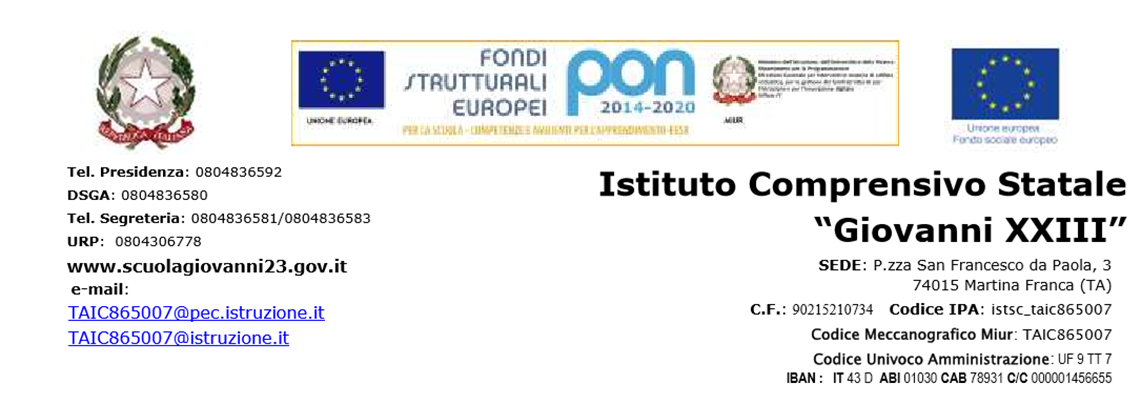 OGGETTO: DOMANDA DI PARTECIPAZIONE ALLA SELEZIONE INTERNA DI TUTOR DI FORMAZIONE PER LA REALIZZAZIONE DELLE AZIONI FORMATIVE PROGRAMMATE NEL PIANO DI FORMAZIONE DELL’AMBITO TA022 - PUGLIA A.S. 2017/2018(Avviso pubblico di selezione prot.  N°__________ del __________)La sottoscritta /o                                            nata/o a il                                       residente a                                via                                                  cell.                                                            e-mail                                                in servizio presso questa istituzione scolastica nell’a.s. 2017-18 in qualità di CHIEDEl'ammissione alla selezione per l’attribuzione dell’incarico di TUTOR DI FORMAZIONE, per l’attuazione del progetto in intestazione, relativamente all’UFC5.L’incarico di TUTOR per l’UFC5 – Lingue straniere, è riservato ai soli Docenti di Lingua Inglese.A tal ﬁne, avvalendosi delle disposizioni di cui all'art 46 del DPR 28/12/2000 n. 445, consapevole delle sanzioni stabilite per le false attestazioni e mendaci dichiarazioni, previste dal Codice Penale e dalle Leggi speciali in materia, dichiara quanto segue:Alla presente allega Curriculum Vitae in formato europeoLuogo e data 		Firma  	TITOLI FORMATIVI In possesso di specifica abilitazione all’insegnamento:   SI         NO      (PREFERENZIALE A PARITA’ DI PUNTEGGIO)                                   PUNTICandidato (*) Riservato al DSDiploma/Laurea di accesso alla figura professionale di docente4laurea specifica inerente al progetto2diploma inerente l’area del progetto2ulteriore laurea  triennale o magistrale1 per laureaCorsi di perfezionamento universitari di durata annuale inerenti il progetto:1 per ogni corsoAltri corsi di perfezionamento universitari di durata annuale:1 per ogni corsoTITOLI PROFESSIONALIPartecipazione come esperto a corsi PON  e a progetti interni alla scuola nell’ambito tematico del progetto1 per corso (max 10 punti)Partecipazione al gruppo di progetto PON1 per corsoTutoraggio in corsi PON 5 per corsoAnimatore digitale2Funzioni strumentali e/o component dello Staff di dirigenza2Componente Team dell’Innovazione1Certificazioni informatiche riconosciute dal MIUR o comunque certificati con titoli rilasciati dal MIUR1 per certificazioneT O T A L E